LES NOMBRES DECIMAUX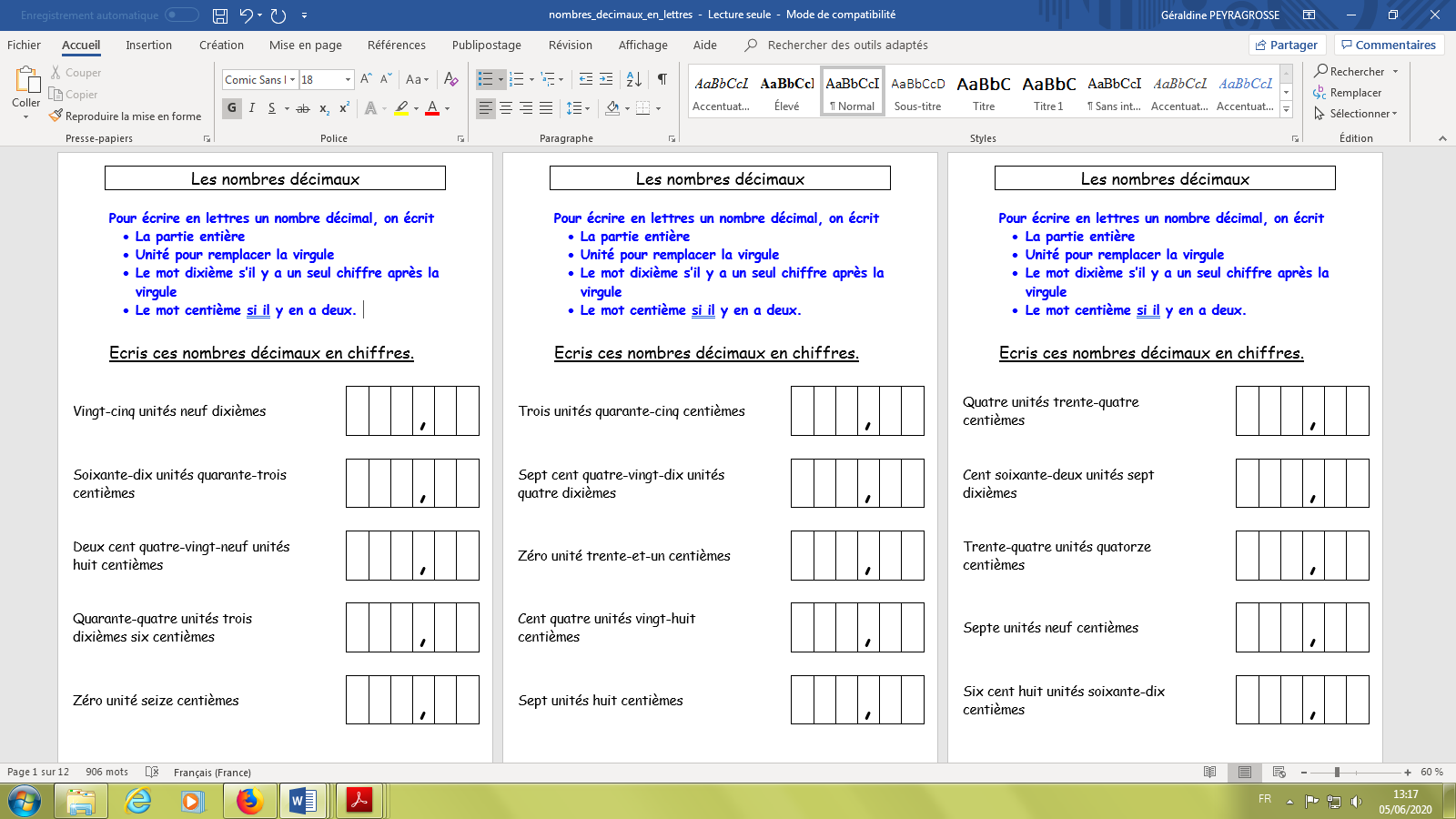 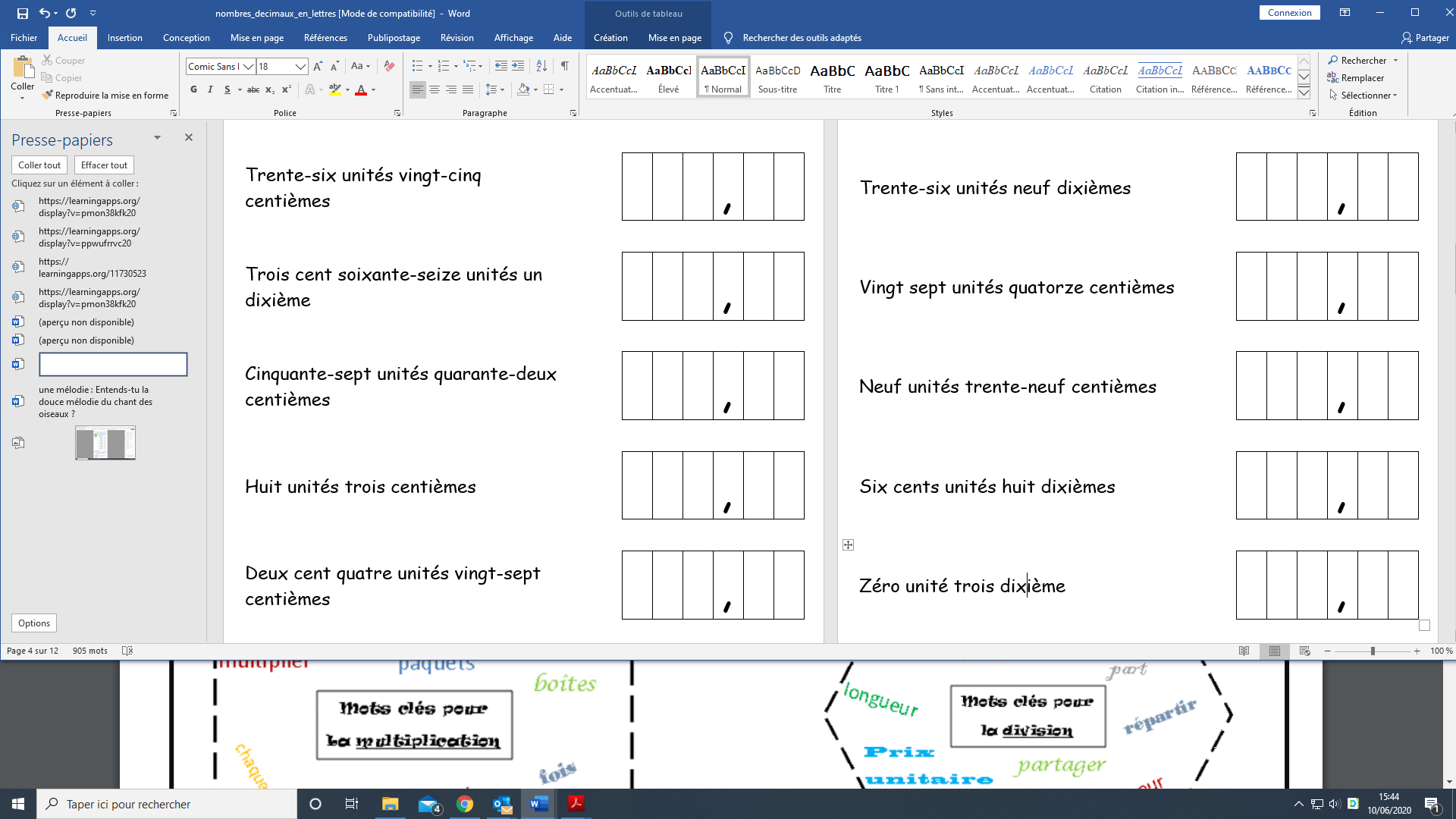 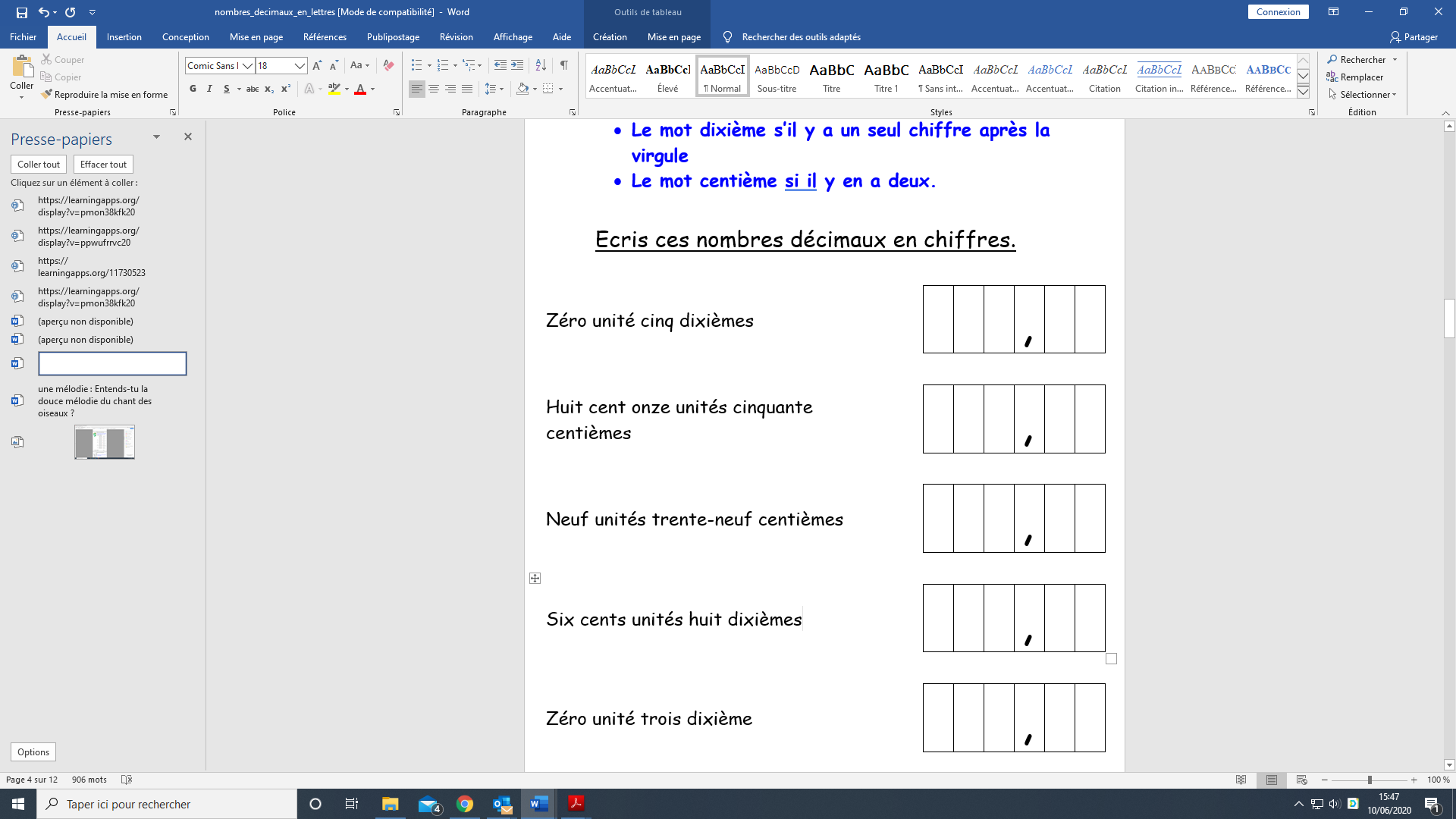 Ecris le nombre décimal correspondant à chaque lettre :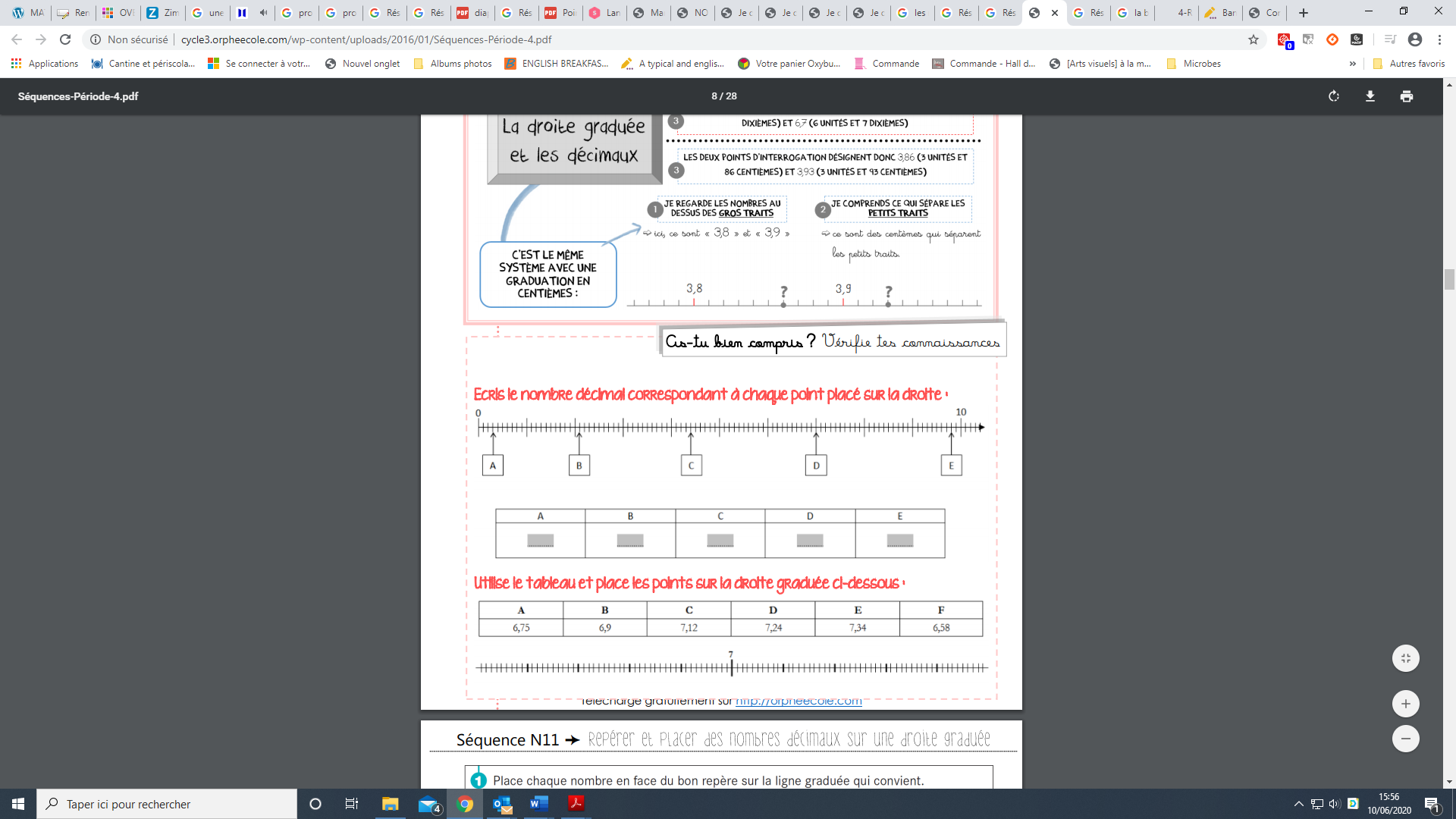 Place les lettres suivantes :	F  5,8			G  8,5			H 3,2Pour comparer les nombres décimaux, je regarde d’abord la partie entière. Ensuite je regarde le chiffre des dixièmes puis des centièmes.Ecris : 	< (plus petit que)	= (égal)		> (plus grand que)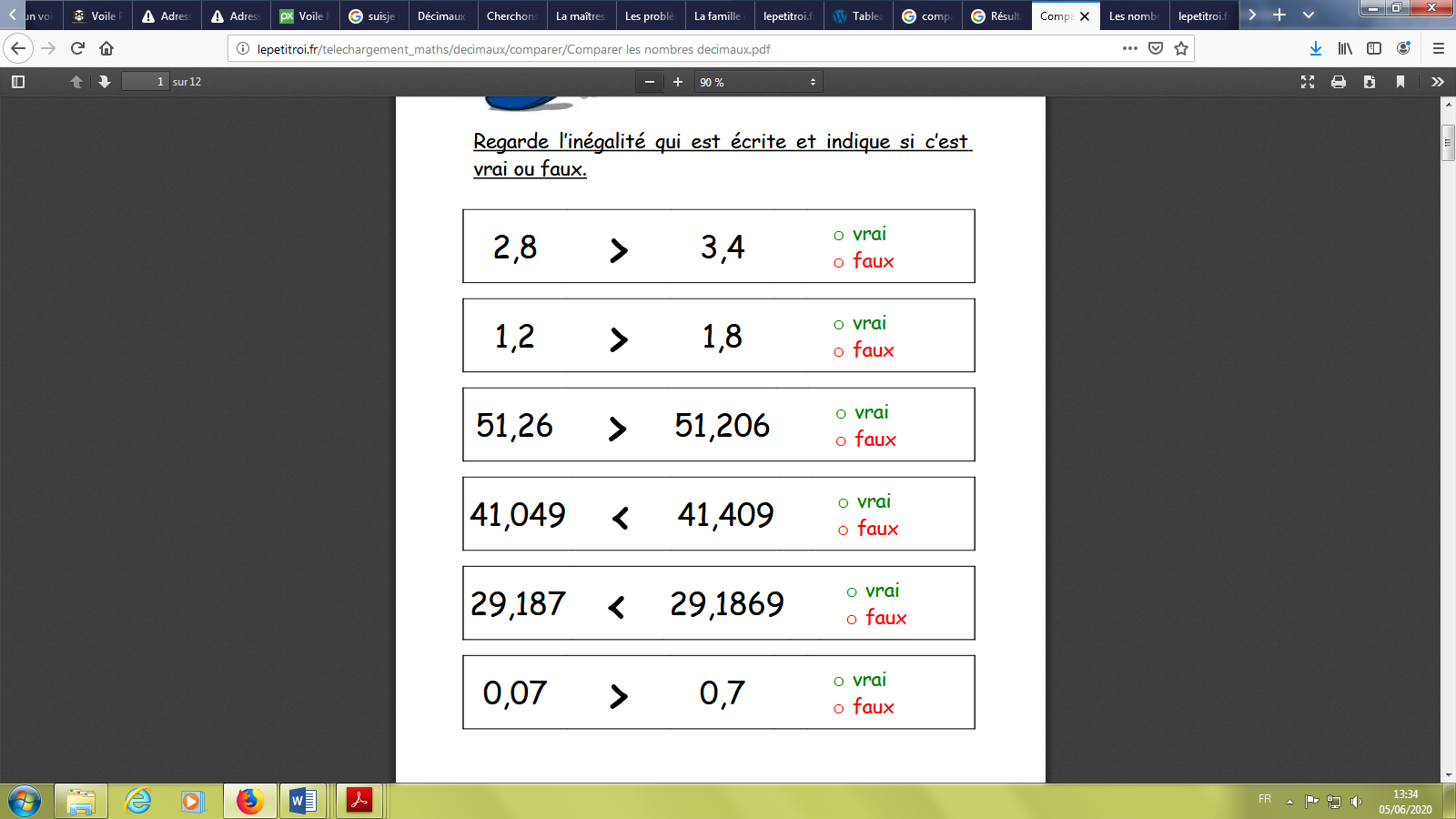 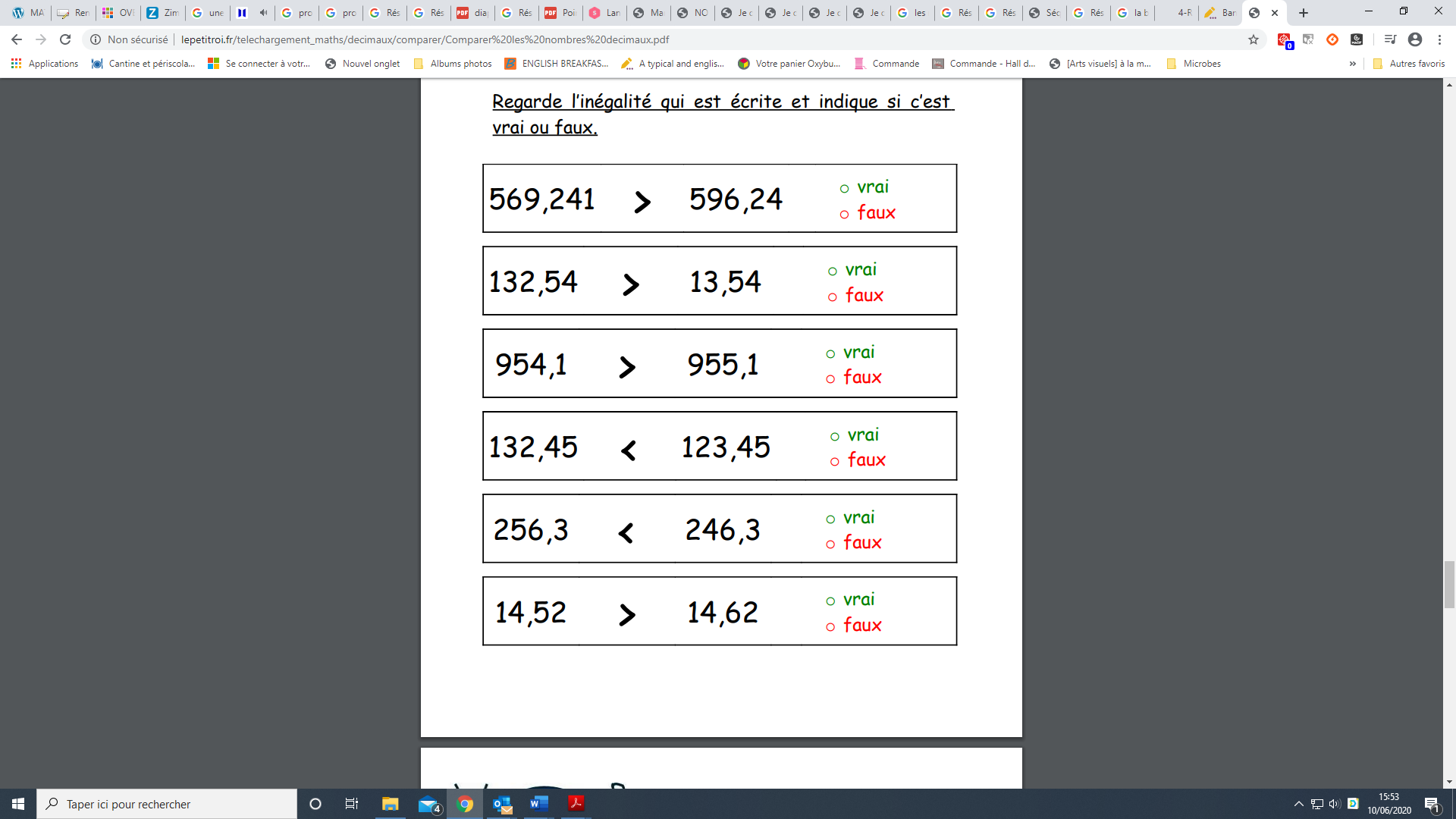 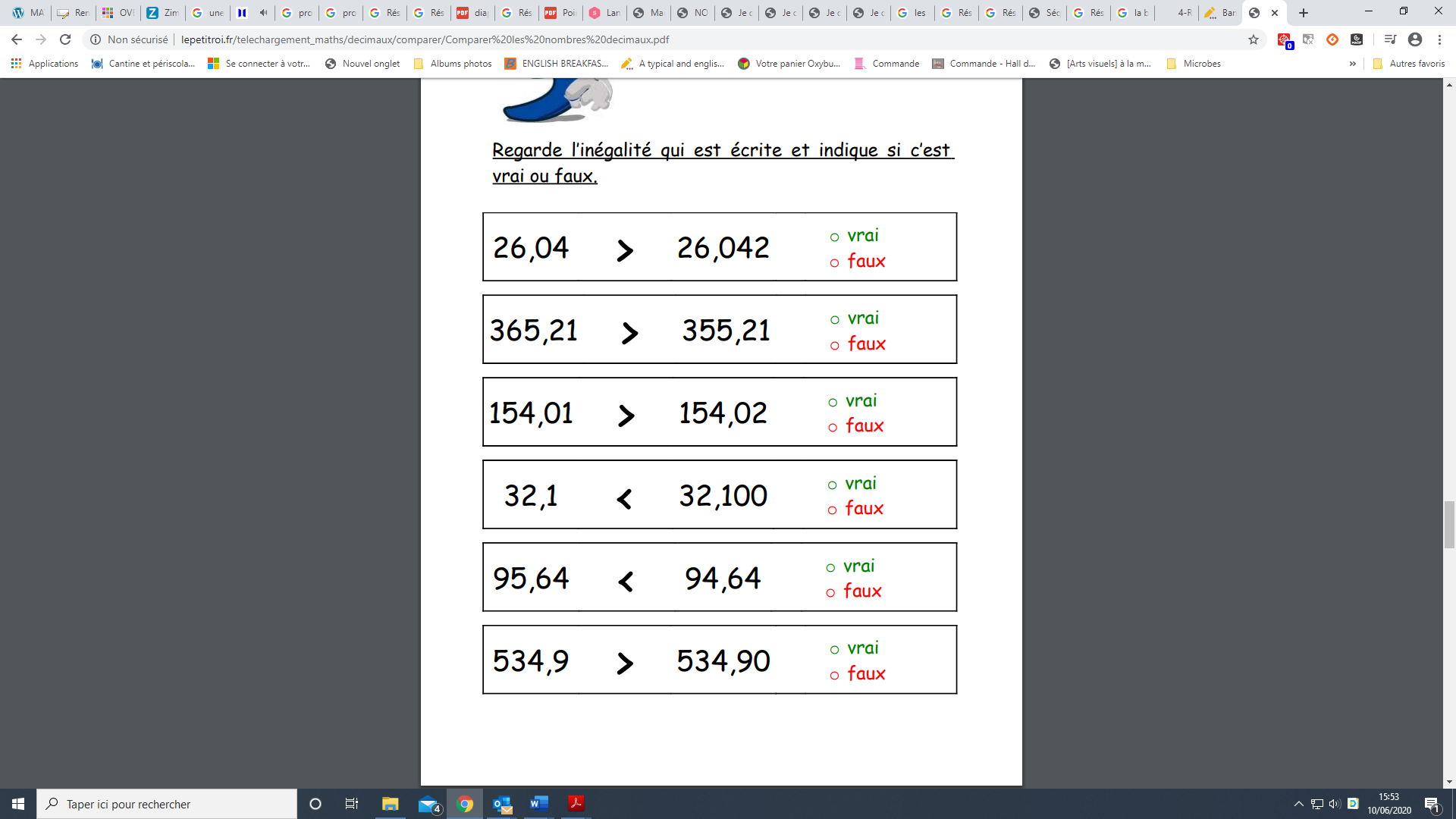 1,31,304,14,912,6012,3714,0114,1216,2016,23,21,920,70,28,518,32